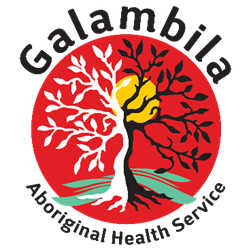 APPLICANT DETAILSPosition Applied forNameDo you identify and are recognised as Aboriginal or Torres Strait Islander?Yes, Aboriginal   Yes, Torres Strait Islander   Yes, Aboriginal and Torres Strait Islander No, I don’t identify as either Aboriginal or Torres Strait Islander AddressSuburb, State and postcodeContact Number					Alternative Contact NumberEmail addressHow did you hear about this vacancy?	If other, please detail: 